Bioengineering.As we close out our study of _______________________________, I would like you to contemplate some of the amazing features and adaptations that characterize this group.For this bioengineering challenge, you will work in small groups, to develop a marketable product that is inspired by a feature, trait, ability or otherwise of a member of this animal group. What is bioengineering? Very simplistically, nature inspired design.What is a marketable product? Your product could be a toy, sporting equipment, clothing fabric/item, architectural style/feature, medical products, or otherwise.Design a product.Identify its purpose/function.How does it improve on current technology?Which features did you borrow from what animals?How does the animal in question benefit from these traits?How will the traits be incorporated into the design of your product?How will the animal inspired elements aid or improve the functionality of your product.Sketch your product, highlighting the animal inspired design elements.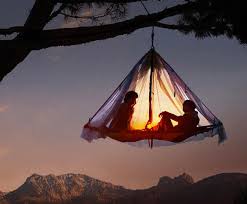 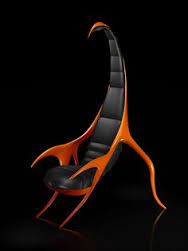 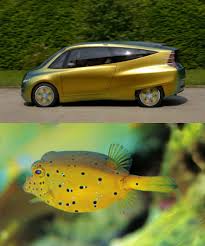 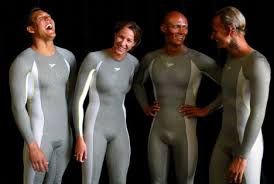 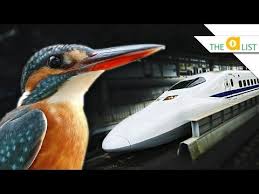 